Úřad práce ČR si vás dovoluje pozvat naPORADENSKÝ DENMísto: Úřad práce ČR, Krajská pobočka v Plzni,Kaplířova 2731/7, 320 73 Plzeňkancelář č. 128, 1. patro Termín: 26. 9. 2018	Čas: 10:00–15:00Životní a pracovní podmínky v NěmeckuMožnosti uplatnění v konkrétní profesiZdravotní a sociální pojištěníOstatní dotazyVyužijte poradenského dne s pracovnicí AA v Deggendorfu, paní Sabrinou Weber.Zájemci o práci v Německu by měli alespoň komunikativně ovládat německý jazyk a mít strukturovaný životopis v němčině.Těšíme se na Vás. 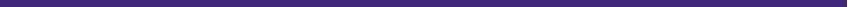 Další informace na tel.: +420 950 148 320 nebo +420 950 148 430nebo na e-mailu: eures@pm.mpsv.czProjekt je spolufinancován z Evropského sociálního fondu v rámci Operačního programu Zaměstnanost a státního rozpočtu České republiky.